АДМИНИСТРАЦИЯ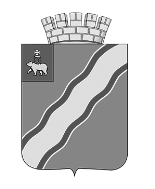 КРАСНОКАМСКОГО ГОРОДСКОГО ОКРУГАПОСТАНОВЛЕНИЕ27.04.2021                                                                                       № 273-п                                                              .О проведении общественных обсуждений по вопросу предоставления разрешения на условно разрешенный вид использования земельных участковВ соответствии со статьями 31, 32, 33 Градостроительного кодекса Российской Федерации, Правилами землепользования и застройки Краснокамского городского поселения, утвержденными решением Думы Краснокамского городского поселения от 30 марта 2011 г. № 16, Правилами землепользования и застройки Оверятского городского поселения, утвержденными решением Думы Оверятского городского поселения от 28 апреля 2011 г. № 21, Постановлениями администрации Краснокамского городского округа от 28 декабря 2020 г. № 766-п «О комиссии по землепользованию и застройке Краснокамского городского округа», протокола-заключения комиссии по землепользованию и застройке Краснокамского городского округа от 16 апреля 2021 г., администрация Краснокамского городского округаПОСТАНОВЛЯЕТ:1. Назначить и провести общественные обсуждения по вопросу предоставления разрешения на условно разрешенный вид использования земельных участков согласно приложению 1.2. Определить:2.1. срок проведения общественных обсуждений с 10.05.2021 по 24.05.2021;2.2. адрес официального сайта, где будут                                                      размещены проект и информационные материалы к нему,                                         с использованием которых будут проводиться общественные                             обсуждения: http://krasnokamsk.ru/grazhdanam/publichnyje_slushanija-obshhestvennyje_obsuzhdenija/uslovno_razreshennyj_vid/.3. Оргкомитету:3.1. 29.04.2021 опубликовать настоящее постановление и оповещение о начале общественных обсуждений по проекту на официальном сайте www.krasnokamsk.ru;3.2. 29.04.2021 разместить оповещение о начале проведении общественных обсуждений по документации по вопросу предоставления разрешения на условно разрешенный вид использования земельных участков на информационных стендах по адресу: г. Краснокамск, пр. Маяковского, 11 – администрация Краснокамского городского округа;3.3. 10.05.2021 открыть экспозицию по документации по вопросу предоставления разрешения на условно разрешенный вид использования земельных участков на официальном сайте и провести ее в течение 15 дней;3.4. в период с 10.05.2021 по 24.05.2021обеспечить возможность посещения общественных обсуждений для предварительного ознакомления по адресу: г. Краснокамск, пр. Маяковского,11, каб. 304 (по рабочим дням с 9:00 до 16:00);3.5. в период с 10.05.2021 по 24.05.2021 принимать от участников общественных обсуждений, прошедших идентификацию согласно приложению 2, предложения и замечания по документации по вопросу предоставления разрешения на условно разрешенный вид использования земельных участков:- в электронном виде – официальный сайт;- в письменной форме – отдел градостроительства и архитектуры администрации Краснокамского городского округа;- посредством записи в книге (журнале) учета посетителей экспозиции по документации по вопросу предоставления разрешения на условно разрешенный вид использования земельных участков, подлежащей рассмотрению на общественных обсуждениях по адресу: г. Краснокамск, пр. Маяковского,11, каб. 304 (по рабочим дням с 9:00 до 16:00);3.6. по итогам общественных обсуждений подготовить протокол и заключение о результатах общественных обсуждений по утвержденной форме;3.7. 27.06.2021 разместить заключение о результатах общественных обсуждений на официальном сайте www.krasnokamsk.ru.4. Настоящее постановление подлежит опубликованию в газете «Краснокамская звезда» и размещению на официальном сайте Краснокамского городского округа www.krasnokamsk.ru.5. Контроль за исполнением постановления возложить на первого заместителя главы Краснокамского городского округа по экономическому развитию и управлению муниципальным имуществом – А.В. Максимчука.Глава городского округа – глава администрацииКраснокамского городского округа                                                        И.Я. Быкариз Е.В. Левицкая8 (34273) 4-77-26Приложение 1к постановлению администрацииКраснокамского городского округаот 27.04.2021 № 273-пАДМИНИСТРАЦИЯКРАСНОКАМСКОГО ГОРОДСКОГО ОКРУГАПОСТАНОВЛЕНИЕ____________                                                                                        № ____________                                                              .О выдаче или об отказе в предоставлении разрешения на условно разрешенный вид использования земельного участкаВ соответствии со статьей 39 Градостроительного кодекса Российской Федерации, заключением о результатах общественных обсуждений от 28 декабря 2020 г., протокола общественных обсуждений от 28 декабря 2020 г., с учетом рекомендации комиссии по землепользованию и застройке Краснокамского городского округа, изложенной в протоколе-заключении общественных обсуждений, администрация Краснокамского городского округа ПОСТАНОВЛЯЕТ:Предоставить разрешение:на условно разрешенный вид использования «религиозное использование (3.7)» зоны Ж-1 – Зона индивидуальной жилой застройки на земельный участок с кадастровым номером 59:07:0011601:96, расположенный по адресу: Пермский край, г. Краснокамск, ул. Садовая;на условно разрешенный вид использования «спорт (5.1)» зоны ОД-3 – Зона общественно-жилой застройки на земельный участок с условным номером 59:07:0010511:ЗУ1, расположенный по адресу: Пермский край, г. Краснокамск, 
ул. Суворова;на условно разрешенный вид использования «коммунальное обслуживание (3.1)» зоны ОД-3 – Зона общественно-жилой застройки на земельный с кадастровым номером 59:07:0010102:377, расположенный по адресу: Пермский край, г. Краснокамск, ул. Циолковского;на условно разрешенный вид использования «магазины (4.4)» зоны Ж-3 – Зона индивидуальной жилой застройки на земельный с кадастровым номером 59:07:2210103:1429, расположенный по адресу: Пермский край, Краснокамский городской округ, д. Новоселы;на условно разрешенный вид использования «магазины (4.4)» зоны Ж-3 – Зона индивидуальной жилой застройки на земельный с кадастровым номером 59:07:0250101:474, расположенный по адресу: Пермский край, Краснокамский городской округ, д. Новоселы, ул. Южная.2. Постановление подлежит опубликованию в специальном выпуске «Официальные материалы органов местного самоуправления Краснокамского городского округа» и размещению на официальном сайте Краснокамского городского округа www.krasnokamsk.ru.3. Контроль за исполнением постановления возложить на отдел градостроительства и архитектуры администрации Краснокамского городского округа.Глава городского округа – глава администрацииКраснокамского городского округа                                                          И.Я. Быкариз  Е.В. Левицкая8 (34273) 4-77-26Приложение 2к постановлению администрацииКраснокамского городского округаот 27.04.2021 № 273-пПРЕДЛОЖЕНИЕпо общественным обсуждениямОбщественные обсуждения по ___________________________________________________________________________________________________________________________________________________________________________________________________________________________Предложения___________________________________________________________________________________________________________________________________________________________________________________________________________________________________________________________________________________________________________________________________________________________________________________________________________________________________________________________________________________________________________________________________________________________________________________Замечания______________________________________________________________________________________________________________________________________________________________________________________________________________________________________________________________________________________________________________________________________________________________________________________________________________________________________________________________________________________________________________________________________________________________________________________________________________________________________________________________________________________			         _________________ /___________________/         дата					        подпись		      расшифровкаВ соответствии с Федеральным законом от 27.07.2006 № 152-ФЗ «О персональных данных» подтверждаю свое согласие на обработку моих персональных данных.                                                                                                                                                                                                 _________________                                                                                                                                                   подписьВ отдел градостроительства                          и  архитектуры администрацииКраснокамского городского округаот__________________________________________________________________________________________________________дата рождения____________________________________________проживающего (ей) по адресу:__________________________________________________________________________________________________________________Тел. ________________________